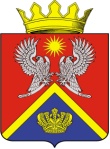 АДМИНИСТРАЦИЯ СУРОВИКИНСКОГОМУНИЦИПАЛЬНОГО РАЙОНАВОЛГОГРАДСКОЙ ОБЛАСТИПОСТАНОВЛЕНИЕот            2019г		               № О внесении изменений в муниципальную программуСуровикинского муниципального района «Демографическое развитие Суровикинского муниципального района Волгоградской области» В соответствии с Бюджетным кодексом Российской Федерации, Федеральным законом от 6 октября 2003 г. № 131 – ФЗ «Об общих принципах организации местного самоуправления в Российской Федерации», Уставом Суровикинского муниципального района, постановляю:1. Внести в муниципальную программу Суровикинского муниципального района «Демографическое развитие Суровикинского муниципального района Волгоградской области», утвержденную постановлением администрации Суровикинского муниципального района от  29.01.2019  №51 «Об утверждении муниципальной программы  Суровикинского муниципального района  «Демографическое развитие Суровикинского муниципального района Волгоградской области» (далее – программа), следующие изменения:   1.1.     В паспорте программы:  позицию «Объемы и источники финансирования муниципальной программы» изложить в следующей редакции:1.2. Раздел 4 программы изложить в следующей редакции:«4. Обобщенная характеристика основных мероприятий муниципальной программыМуниципальная программа включает мероприятия по обеспечению демографического развития Суровикинского муниципального района.Перечень  мероприятий с разбивкой по исполнителям и источникам финансирования муниципальной программы приведен в Приложении 1 к  муниципальной программе»;1.3 Раздел 5 программы изложить в следующей редакции:«5. Обоснование объема финансовых ресурсов, необходимых для реализации муниципальной программыОбщий объем финансирования мероприятий муниципальной программы в 2019- 2023 годах составляет  240 тыс. рублей, в том числе  средства бюджета района – 240 тыс. рублей.Мероприятия муниципальной программы и объемы её финансирования могут ежегодно уточняться при формировании проекта бюджета района на соответствующий финансовый год и плановый период.     Ресурсное обеспечение муниципальной программы представлено в Приложении 2 к муниципальной программе»;2. Настоящее постановление вступает в силу после его подписания,  подлежит  официальному опубликованию в общественно-политической  газете  Суровикинского района «Заря» и размещению на официальном сайте администрации Суровикинского муниципального района в  информационно – телекоммуникационной сети «Интернет».Глава Суровикинского	муниципального района                                                                  И.В. Дмитриев«Объемы и источники финансирования муниципальной программыОбщий объем финансирования муниципальной программы составляет 240 тыс. рублей, в том числе по годам и источникам финансирования: средства бюджета района – 240 тыс. рублей, в том числе:2019 год – 0 тыс. рублей;2020 год – 60 тыс. рублей;2021 год –  60 тыс. рублей;2022 год –60 тыс. рублей;2023 год – 60 тыс. рублей»;